FORM PENILAIAN SEMINAR PROPOSAL (TUGAS AKHIR/SKRIPSI)NAMA			:NIM				:HARI/TANGGAL		:JUDUL TA			:Kategori: A=  80-100B= 70-80C= 60-70Pembimbing 1......................................................FORM PENILAIAN SEMINAR PROPOSAL (TUGAS AKHIR/SKRIPSI)NAMA			:NIM				:HARI/TANGGAL		:JUDUL TA			:Kategori: A=  80-100B= 70-80C= 60-70            Penguji 2  							        		  ......................................................FORM PENILAIAN SEMINAR PROPOSAL (TUGAS AKHIR/SKRIPSI)NAMA			:NIM				:HARI/TANGGAL		:JUDUL TA			:Kategori: A=  80-100B= 70-80C= 60-70Pembimbing 2......................................................FORM PENILAIAN SEMINAR PROPOSAL (TUGAS AKHIR/SKRIPSI)NAMA			:NIM				:HARI/TANGGAL		:JUDUL TA			:Kategori: A=  80-100B= 70-80C= 60-70Penguji 1......................................................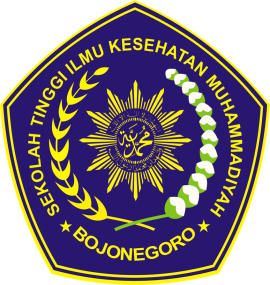 MAJELIS DIKTILITBANG PP MUHAMMADIYAH    STIKES MUHAMMADIYAH BOJONEGOROS1 Administrasi Rumah Sakit (TERAKREDITASI)D-III Perekam dan Informasi Kesehatan (TERAKREDITASI)SK MENDIKBUD NO 410/E/O/2014 Telp : (0353) 5254439, CP : 081252391126Kampus : Jl.A.Yani No. 14 BojonegoroWebsite: www.stikesmuhbojonegoro.ac.id Email stikesmuhbjngr@gmail.comASPEK YANG DINILAIKETERANGANNilai(0 – 100)PresentasiKomunikatif, ketepatan waktu, kejelasan dan kerunutan dalam penyampaian materiAlat bantu presentasiKejelasan,dan tampilan  dari power pointPenampilanCara berpakaian, etika dan sopan santunPenguasaan MateriCara merespons pertanyaan dan  kualitas jawaban Kelayakan proposal  Ide penelitian, tinjauan pustaka, bahan dan metode penelitianRata-rata NilaiMAJELIS DIKTILITBANG PP MUHAMMADIYAH    STIKES MUHAMMADIYAH BOJONEGOROS1 Administrasi Rumah Sakit (TERAKREDITASI)D-III Perekam dan Informasi Kesehatan (TERAKREDITASI)SK MENDIKBUD NO 410/E/O/2014 Telp : (0353) 5254439, CP : 081252391126Kampus : Jl.A.Yani No. 14 BojonegoroWebsite: www.stikesmuhbojonegoro.ac.id Email stikesmuhbjngr@gmail.comASPEK YANG DINILAIKETERANGANNilai(0 – 100)PresentasiKomunikatif, ketepatan waktu, kejelasan dan kerunutan dalam penyampaian materiAlat bantu presentasiKejelasan,dan tampilan  dari power pointPenampilanCara berpakaian, etika dan sopan santunPenguasaan MateriCara merespons pertanyaan dan  kualitas jawaban Kelayakan proposal  Ide penelitian, tinjauan pustaka, bahan dan metode penelitianRata-rata NilaiMAJELIS DIKTILITBANG PP MUHAMMADIYAH    STIKES MUHAMMADIYAH BOJONEGOROS1 Administrasi Rumah Sakit (TERAKREDITASI)D-III Perekam dan Informasi Kesehatan (TERAKREDITASI)SK MENDIKBUD NO 410/E/O/2014 Telp : (0353) 5254439, CP : 081252391126Kampus : Jl.A.Yani No. 14 BojonegoroWebsite: www.stikesmuhbojonegoro.ac.id Email stikesmuhbjngr@gmail.comASPEK YANG DINILAIKETERANGANNilai(0 – 100)PresentasiKomunikatif, ketepatan waktu, kejelasan dan kerunutan dalam penyampaian materiAlat bantu presentasiKejelasan,dan tampilan  dari power pointPenampilanCara berpakaian, etika dan sopan santunPenguasaan MateriCara merespons pertanyaan dan  kualitas jawaban Kelayakan proposal  Ide penelitian, tinjauan pustaka, bahan dan metode penelitianRata-rata NilaiMAJELIS DIKTILITBANG PP MUHAMMADIYAH    STIKES MUHAMMADIYAH BOJONEGOROS1 Administrasi Rumah Sakit (TERAKREDITASI)D-III Perekam dan Informasi Kesehatan (TERAKREDITASI)SK MENDIKBUD NO 410/E/O/2014 Telp : (0353) 5254439, CP : 081252391126Kampus : Jl.A.Yani No. 14 BojonegoroWebsite: www.stikesmuhbojonegoro.ac.id Email stikesmuhbjngr@gmail.comASPEK YANG DINILAIKETERANGANNilai(0 – 100)PresentasiKomunikatif, ketepatan waktu, kejelasan dan kerunutan dalam penyampaian materiAlat bantu presentasiKejelasan,dan tampilan  dari power pointPenampilanCara berpakaian, etika dan sopan santunPenguasaan MateriCara merespons pertanyaan dan  kualitas jawaban Kelayakan proposal  Ide penelitian, tinjauan pustaka, bahan dan metode penelitianRata-rata Nilai